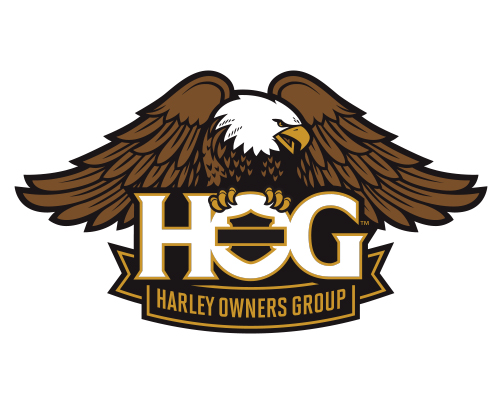 Kodex chování členúH.O.G chapter brnoPreambuleRespektovat práva každého člena, který se účastní aktivit spojených s členstvím v Klubu a řízením motocyklů Harley Davidson. Jako odpovědní jednotlivci v širší komunitě také respektujeme individuální práva a svobody, které máme jako členové vůči sobě navzájem i vůči osobám mimo prostředí klubu.Být členem H.O.G. Chapter Brno není stálým právem, ale takovým, které je zachováno dodržováním a zachováváním tohoto kodexu chování.ÚVODStanovy podle sekce 6.1 vzorových pravidel sdružení Stanovy občanského sdružení Harley Owners Group Chapter Brno a zabývající se kodexem chování členů, stanovy zabývající se vnitřním řízením sdružení.NázevTenhle dokument a jeho obsah se označují jako Kodex chování se členů H.O.G. Chapter Brno dle stanov sdružení.InterakceTenhle kodex chování je součástí interního řízení H.O.G. Chapter Brno a měl by se číst ve spojení se stanovami H.O.G. Chapter Brno.Řídící výbor sdružení může čas od času přijímat, měnit, pozměňovat, nahrazovat nebo rušit, v celku nebo po částech, všechny normativní podmínky, které se týkají mezinárodního Harley Owners Group v rozsahu, který není v rozporu s pravidly sdružení.VýborPotvrzujeme, že řídící výbor byl řádně zvolen členy sdružení a oprávněn přijímat rozhodnutí jménem klubu a jeho členů.DEFINICE POJMŮPokud kontext těchto stanov nevyžaduje jinak, níže uvedené pojmy mají následující význam:"KLUB" Harley Owners Group Chapter Brno, občanské sdružení"KODEX" Předpisy (Kodex chování členů) provedené podle oddílu 6.1 sdružení."VÝBOR" Ti členové, kteří byli zvoleni a / nebo jmenováni na pozice kanceláře klubu na výroční valné hromadě nebo pokud k tomu došlo jindy. Také se uvádí jako řídící výbor."CHOVÁNÍ" Způsob chování, prezentace nebo postoje, které musí člen dodržovat."ČLEN" Každá osoba, která požádala a byla přijata za člena, která splňuje kritéria členství klubu"Nevhodné chování" jakémkoli porušení, ignorování nebo zneužití kterékoliv stanovy (např. Kodex chování členů).PŘIHLÁŠKAZásady a pokynyStanovy (Kodex chování členů):Poskytnout rámec pro řízení chování a disciplínu H.O.G. Chapter BrnoPopsat minimální standardy přijatelného chování členů, jako jsou povinnosti pro členství a tyto musí dodržovat všichni členové sdružení.ZodpovĚdnosT členŮ Člen klubu odpovídá za chování kteréhokoli svého spolujezdce, návštěvníka, hosta nebo člena rodiny, který je s členem klubu.STANDARDYHODNOTYVěříme v silné mezilidské vztahy jednotlivce, přátel a rodiny. Tyto vztahy jsou založeny na kvalitě a respektování všech osob a na osobních svobodách, které máme v demokratické zemi.DISKRIMINACENebudeme diskriminovat žádnou osobu na základě věku, rasy, barvy, pohlaví nebo náboženství. Nebudeme se prezentovat žádným způsobem ani nepovolíme aby prvky diskriminačního charakteru spojovali s členy Klubu nebo s kteroukoliv z jeho funkcí, příp. činností.URÁŽLIVÉ VYJÁDŘOVÁNÍNepovolíme používání urážlivého vyjadřování na žádné aktivitě klubu a nebudeme propagovat používání jakéhokoli vyjadřování, které je urážející.NÁSILÍNepovolíme ani nebudeme přehlížet použití fyzického nebo verbálního násilí, zneužití nebo jakéhokoliv ohrožení, ať už skutečného nebo naznačeného.OFENZÍVNÍ PRVKYNebudeme zobrazovat, publikovat, říkat, nosit ani propagovat žádný předmět, který je ofenzivní povahy ani nedovolíme našim členům aby tak činili.BESPEČNOSTAktivně podporujeme správné a bezpečné ježdění na motocyklech Harley Davidson. Dodržujeme legislativní povinnosti České republiky vyplývající z vlastnictví a ježdění na motocyklu. Člen, návštěvník nebo host musí být držitelem řidičského oprávnění pro používání motocyklů. Nejezdíme způsobem, který ohrožuje ostatní jezdce nebo členy široké veřejnosti. Budeme se řídit Pravidly jízdy H.O.G. Chapter Brno.AKTIVITA, ČINNOSTOčekáváme, že člen klubu bude dodržovat standardy klubu uvedené v těchto stanovách a nepřinese klubu nebo jeho členem ostudu. Aktivní povzbuzujeme členy, aby se účastnili všech klubových aktivit včetně měsíčních klubových setkání a nominace pro výbor.PROCES SŤÍŽNOSTIJe důležité uznat, že většina členů jedná způsobem, který je v souladu se standardy a základy těchto stanov (Kodexem chování členů). Bude však příležitost, kdy výbor bude potřebovat účinný postup pro řešení nepřijatelného chování člena, aby se zachoval řádný a efektivní chod klubu.NEPŘIJATELNÉ  CHOVÁNÍNepřijatelné chování nebo špatné jednání člena je chování, které se považuje za odporující nebo škodlivé pro normy uvedené v těchto stanovách (Kodexu chování členů).CÍLCílem disciplinárního řízení je podpořit okamžité řešení porušení těchto stanov (Kodexu chování členů) prostřednictvím konzultací, spolupráce a diskuse a snížení úrovně sporu a budoucího porušení stanov (Kodexu chování členů).SŤÍŽNOSTKaždá osoba se stížností na nepřijatelné chování člena ve vztahu k těmto stanovám, by měla písemně informovat výbor o své stížnosti, nejpozději do sedmi (7) dnů od údajné události. Ústní stížnosti lze registrovat jednou, ale musí být výboru potvrzeny písemně.SETKÁNÍ VEDENÍSekretář svolá zasedání řídícího výboru do čtrnácti (14) dnů od doručení stížnosti a řídící výbor by se měl setkat s cílem slyšení a rozhodování o stížnosti do čtrnácti (14) dnů od oznámení o setkání.VYŠETŘOVÁNÍ (zkoumání)Řídící výbor zabezpečí aby:Tato osoba měla možnost předložit všechny aspekty stížnosti,Člen, kterému je stížnost adresována měl příležitost prokázat důvod, proč by se podle Kodexu neměly  přijímat disciplinární opatření,Stížnost byla vyšetřena důkladným, spravedlivým a nestranným způsobem,Stížnost byla vyřešena diskrétní a důvěrně.POZNÁMKAObě strany stížnosti by měly být informovány o rozhodnutí výboru doporučenou poštou do sedmi (7) dnů od zasedání výboru podle článku 5 (4) těchto stanov (Kodexu chování členů).DOKUMENTACEDokumentace shromážděna během řešení stížnosti má být založena v samostatném a důvěrném spise a uchovávána sponzorským dealerem a zpřístupněna pouze se souhlasem 75% řídícího výboru a sponzorského dealera.DISCIPLINÁRNÍ PRAVOMOCI ŘÍDÍCÍHO VÝBORUŘídící výbor může určit zda by disciplinární řízení mělo být výsledkem jakéhokoli vyšetřování podle odstavce 5 (5) těchto stanov (Kodexu chování členů).Řídící výbor může udělat a uvalit některé nebo všechny následující disciplinární kroky na základě rozhodnutí, že stížnost byla vůči členovi obhájena:UpozorněníPozastavení členstvíUkončenií členstvíAnebo jiné rozhodnutí, ktoré môže výbor udělat